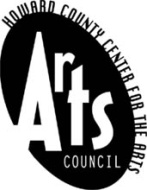 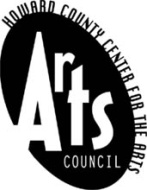                              Howard County Arts Council   Visual and Performing Arts Summer CampCALL FOR VOLUNTEERS   Looking for a fun, CREATIVE way to earn service learning hours?Apply to work with the Howard County Arts Council’s Visual and Performing Arts Summer Camp 2018!Summer Camp Volunteers are crucial to the success of our Visual and Performing Arts Summer Camp- which is why we need you!  Volunteers serve as classroom aides to ensure a positive and safe camp experience for all during our week-long arts camps.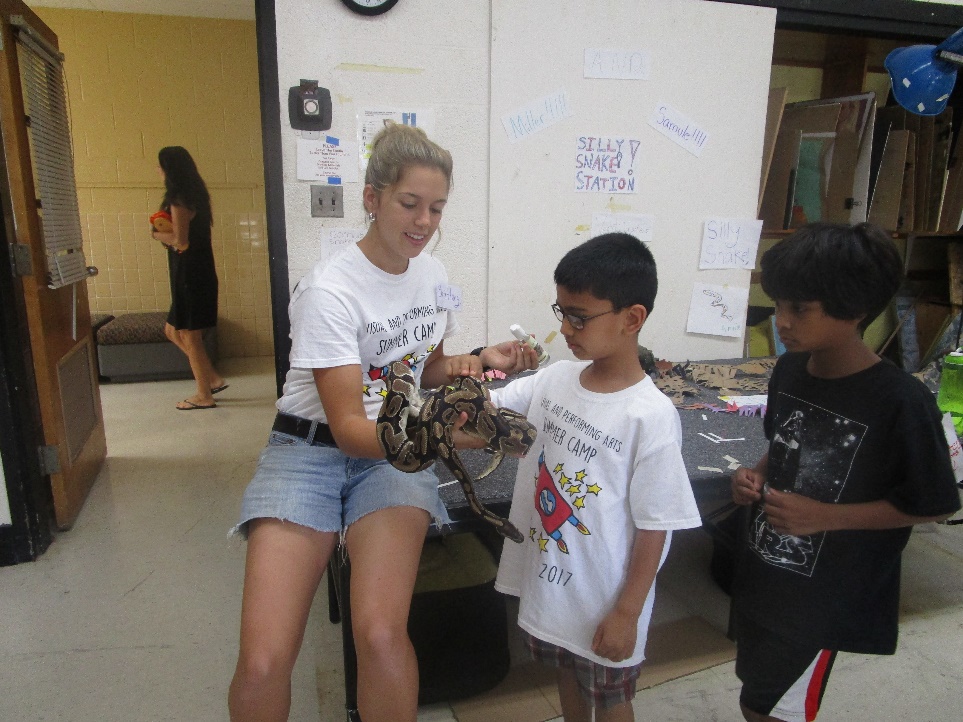 Visual and Performing Arts camps are offered to children grades K-7 in one week sessions from June 25- August 24. For more information and to apply, visit the Howard County Arts Council website at www.hocoarts.org or call the Howard County Arts Council at 410-313-2787.